Practice Exam Question Look at the attached movie poster and answer the questions below: 1.  Analyse the poster commenting on:visual codestechnical codesnarrativeTry to answer the following questions in your analysis:How does it appeal to its target audience?How does it attempt to achieve its intended purpose? What messages does it try to communicate? 2a) Identify two ways in which women are represented in this poster.2b) Explore one representation in more detail.2c) With reference to your own detailed examples, explore the representation of women in the media today.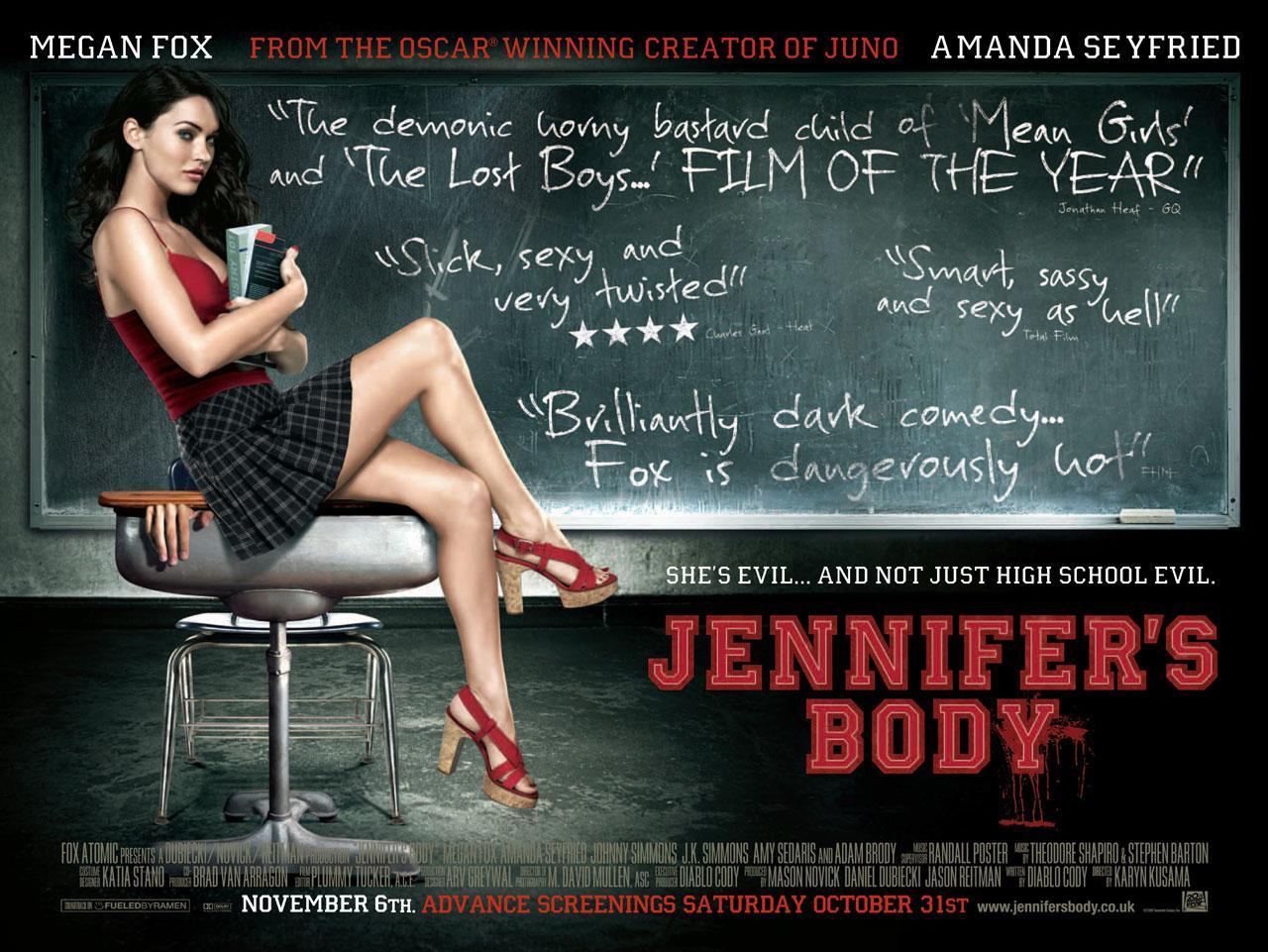 Mark scheme: Q1: 											 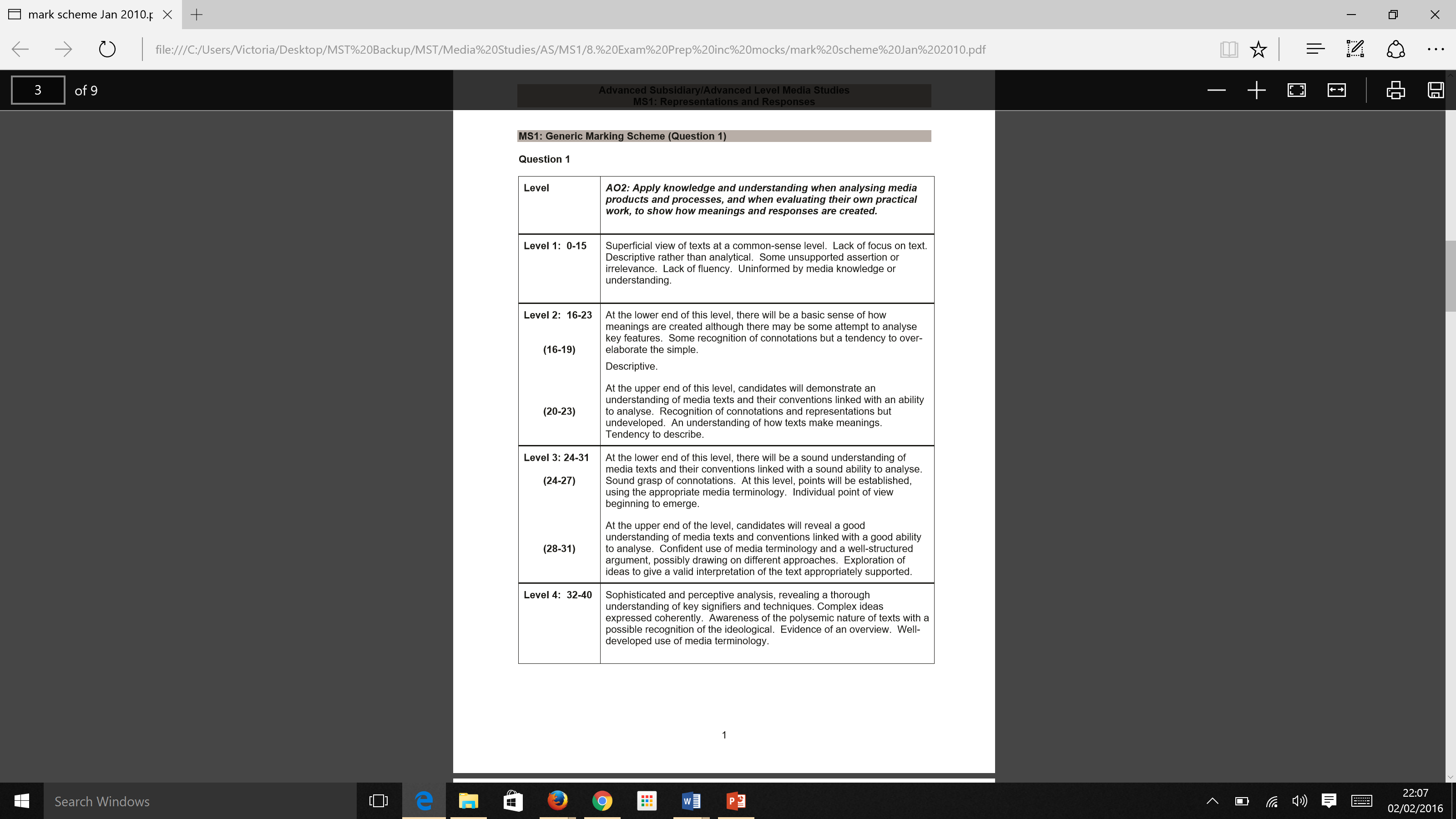 